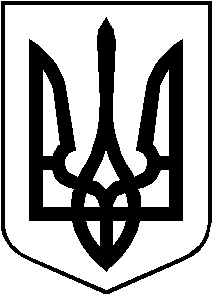 РОЖИЩЕНСЬКА МІСЬКА РАДАЛУЦЬКОГО РАЙОНУ ВОЛИНСЬКОЇ ОБЛАСТІвосьмого скликанняРІШЕННЯ   07 жовтня 2022 року                                                                                      № 25/29Про передачу в оренду земельних ділянок для ведення товарного сільськогосподарського виробництваРозглянувши клопотання юридичних осіб, керуючись пунктом 34 частини 1 статті 26 Закону України «Про місцеве самоврядування в Україні», Законом України «Про внесення змін до деяких законодавчих актів України щодо створення умов для забезпечення продовольчої безпеки в умовах воєнного стану» (№ 2145-IX від 24.03.2022 року), статтями 12, 791, 83, 122, 186 та пунктом 27 Розділу X ПЕРЕХІДНІ ПОЛОЖЕННЯ Земельного Кодексу України, статті 19 Закону України «Про землеустрій», враховуючи рекомендації постійної комісії з питань депутатської діяльності та етики, дотримання прав людини, законності та правопорядку, земельних відносин, екології, природокористування, охорони пам’яток та історичного середовища від 30.09.2022 № 28/11, міська радаВИРІШИЛА:1. Передати юридичним особам в оренду земельні ділянки згідно додатку 1.2. Зобов’язати юридичні особи:	  2.1. Виконувати обов’язки  землекористувача земельної ділянки відповідно до пункту 27 Розділу X ПЕРЕХІДНІ ПОЛОЖЕННЯ Земельного Кодексу України;	  2.2.  В місячний термін укласти договір оренди землі з Рожищенською міською радою та зареєструвати право на  земельну ділянку відповідно до пункту 27 Розділу X ПЕРЕХІДНІ ПОЛОЖЕННЯ Земельного Кодексу України.3. Контроль за виконанням даного рішення покласти на постійну комісію з питань депутатської діяльності та етики, дотримання прав людини, законності та правопорядку, земельних відносин, екології, природокористування, охорони пам’яток та історичного середовища Рожищенської міської ради.Міський голова                       			    Вячеслав ПОЛІЩУКШевчук Лариса 21541